                              ПРОЄКТ № 13       ЗАТВЕРДЖЕНО       Рішення  чотирнадцятої сесії      Новгород-Сіверської      міської ради VIII скликання           листопада 2021 року № 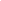 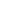 ПРОГРАМАреалізації громадського бюджету (бюджету участі) Новгород-Сіверської міської територіальної громади на 2022-2025 роким. Новгород-Сіверський 2021 рік1. ПАСПОРТ ПРОГРАМИ2. Визначення проблеми, на розв’язання якої спрямована ПрограмаУкраїна сьогодні прямує шляхом гармонійної інтеграції у світове співтовариство, що передбачає широку участь громадян у веденні державних справ. У сучасному суспільстві зросла активність громадян та з'явилися небайдужі люди, які мають бажання долучитись до вирішення загальних проблем. Зокрема у жителів Новгород-Сіверської міської територіальної громади виникають ідеї як покращити, облаштувати свій населений пункт, вулицю, тощо.Активна громадська участь населення в різноманітних важливих для громади подіях передбачає можливість вільного висловлення думки щодо процесів, які відбуваються, відкрите спілкування з владою, ефективний діалог органів влади і громадян.Найбільш вдалим світовим досвідом щодо технології залучення громадян до процесу вироблення та прийняття рішень є використання громадського бюджету (бюджету участі) на місцевому рівні. Громадський бюджет забезпечує зміцнення громади шляхом надання її членам можливості обговорення основних проблем та прийняття спільних виважених рішень. Кожен мешканець має можливість подати власну пропозицію щодо фінансування за рахунок коштів громадського бюджету та шляхом голосування вирішити, яка з поданих пропозицій найкраща та має бути впроваджена.Громадський бюджет передбачає активне залучення громадян, підвищення громадянської освіти, відчуття причетності до творення майбутнього Новгород-Сіверської міської територіальної громади та місцевого патріотизму, подолання бар'єрів у спілкуванні між мешканцями та органами влади, прозорий спосіб ведення діалогу з громадянами, підвищення рівня прозорості прийняття рішень, розвиток громадянського суспільства в цілому.Громадський бюджет є відносно новим явищем у демократичній практиці міст, але ж встиг зарекомендувати себе як ефективний інструмент взаємодії органів місцевого самоврядування з громадою.Таким чином, соціальна активність суспільства вимагає від Новгород-Сіверської міської ради створення дієвих інструментів співпраці з власною громадою та долучення громадськості до вирішення місцевих проблем. Саме методологія партисипаторного бюджетування (від англ. participatorybudgeting) як форма прямої демократії, що визначається як відкритий процес дискусії та прийняття рішень, в якому кожен мешканець населеного пункту має можливість подати власну пропозицію та шляхом голосування вирішити, у який спосіб витрачати частину місцевого бюджету є основою реалізації громадського бюджету (бюджету участі) у Новгород-Сіверській міській територіальній громаді відповідно до Положення про громадський бюджет (бюджет участі) Новгород-Сіверської міської територіальної громади, затвердженого рішенням дев’ятої сесії міської ради VIIІ скликання від 23 квітня 2021 року № 161 (далі – Положення), у рамках цієї Програми реалізації громадського бюджету (бюджету участі) у Новгород-Сіверській міській територіальній громаді на 2022-2025 роки (далі - Програма).Таким чином, затвердження Програми сприятиме залученню мешканців громади до бюджетного процесу, запровадженню процесу демократичного обговорення та прийняття рішень, у якому звичайні люди вирішуватимуть, як розподілити частину бюджету громади та подальшому розвитку МТГ та зміцненню довіри громадян до влади.3. Мета ПрограмиМетою Програми є налагодження ефективного системного діалогу органів влади з мешканцями громади, широке залучення громадськості до питань визначення напрямків використання бюджетних коштів для задоволення потреб мешканців Новгород-Сіверської міської територіальної громади.Кошти громадського бюджету Новгород-Сіверської міської територіальної громади спрямовуються на інноваційні проєкти, що передбачають розвиток інфраструктури з використанням сучасних підходів і технологій, покликані підняти міську територіальну громаду та інфраструктуру на якісно новий рівень розвитку. Проєкти мають бути оригінальними та не дублювати заплановані заходи розпорядників коштів, які передбачені діючими затвердженими міською радою програми.4. Визначення цільової групиПрограма спрямована на всіх мешканців Новгород-Сіверської міської територіальної громади жінок та чоловіків різних вікових категорій. Подання проєктів та голосування за них можуть здійснювати дієздатні громадяни України, іноземці та особи без громадянства, які мають дозвіл на постійне проживання на території України, яким на момент подання проєктів або голосування виповнилось 14 років, що зареєстровані на території Новгород-Сіверської територіальної громади.Програма однаково має вплив на жінок та чоловіків, всі мають отримати користь від впровадження Програми. Проєктимають право подавати жінки і чоловіки. Реалізація проєктів рівноцінно задовольнить потреби чоловіків та жінок.5. Обґрунтування шляхів і засобів розв’язання проблеми, показники результативностіВирішення проблеми здійснюється шляхом розроблення механізму взаємодії структурних підрозділів Новгород-Сіверської міської ради та виконавчого комітету і мешканців громади в бюджетному процесі, залучаючи населення до процесу прийняття рішень на місцевому рівні та розв’язуючи нагальні проблеми громади.Основні шляхи і засоби розв’язання проблеми:1. Подання проєктів.2. Аналіз пропозицій.3. Визначення проєктів-переможців.4. Реалізація проєктів-переможців.Показники результативності - Додаток 1.Напрями діяльності і заходи реалізації Програми - Додаток 2.6. Очікувані результати виконання ПрограмиОсновні показники результативності Програми: - створення ефективного механізму взаємодії структурних підрозділів Новгород-Сіверської міської ради та мешканців громади в бюджетному процесі;- залучення мешканців громади до процесу прийняття рішень на місцевому рівні;- налагодження діалогу між громадськістю та посадовцями;- формування довіри громадян до місцевої влади;- підвищення відкритості діяльності органів місцевого самоврядування;- підвищення рівня прозорості процесу прийняття рішень шляхом надання жителям Новгород-Сіверської міської територіальної громади можливості безпосереднього впливу на бюджетну політику громади; - вирішення проблем, які найбільш хвилюють жителів громади;- врахування інтересів і досвід жінок та чоловіків як невід’ємної складової бюджетування у різних сферах для отримання жінками та чоловіками рівних благ.7. Обсяги та джерела фінансування ПрограмиФінансування Програми здійснюється за рахунок коштів бюджету Новгород-Сіверської міської територіальної громади.Головним розпорядником коштів бюджету Новгород-Сіверської міської територіальної громади на виконання заходів Програми є Новгород-Сіверська міська рада управління та відділи Новгород-Сіверської міської ради до повноважень яких відноситься реалізація проєктів-переможців, визначених до Положення про громадський бюджет (бюджет участі) у Новгород-Сіверській міській територіальній громаді, та цієї Програми. Відповідний головний розпорядник бюджетних коштів є відповідальним за виконання певного проєкту, забезпечує цільове та ефективне використання бюджетних коштів протягом усього строку реалізації проєкту та звітує про його впровадження.Ресурсне забезпечення Програми8. Строки та етапи ви конання ПрограмиВиконання Програми розраховано на 2022-2025 роки і передбачає виконання відповідно до Положення про громадський бюджет (бюджет участі) Новгород-Сіверської міської територіальної громади,затвердженого рішенням 9-ої сесії міської ради VІІІ скликання від 23 квітня 2021 року №161 «Про затвердження Положення про громадський бюджет (бюджет участі) у Новгород-Сіверській міській територіальній громаді»:Реалізація проєктів-переможців9. Координація та контроль за ходом виконання ПрограмиКонтроль за виконанням Програми здійснюють відділ економіки міської ради,  Комісія з питань бюджету участі.Відповідальні виконавці у процесі виконання Програми забезпечують цільове та ефективне використання бюджетних коштів протягом усього строку реалізації проєктів-переможців громадського бюджету (бюджету участі) у межах визначених бюджетних призначень. Головні розпорядники коштів в межах своїх повноважень здійснюють оцінку ефективності Програми, що передбачає заходи з моніторингу, аналізу та контролю за цільовим та ефективним використанням бюджетних коштів. Оцінка ефективності Програми здійснюється на підставі аналізу результативних показників, а також іншої інформації, що міститься у бюджетних запитах, кошторисах та звітах про виконання кошторисів. Відділ економіки міської ради готує наступні звіти:1) узагальнений «Звіт про стан реалізації проєктів за рахунок коштів Бюджету участі Новгород-Сіверської міської територіальної громади» за формою згідно з Додатком 5 до Положення у такі терміни:- річний звіт за підсумками року – до 31 січня року, наступного за звітним;- звіт про реалізацію кожного проєкту Бюджету участі, який подається на 30 день після завершення реалізації відповідного проєкту.Звіт включає в себе:- етапи реалізації, заходи з виконання, опис робіт, які було проведено;- інформація про те, що не вдалося реалізувати або було реалізовано іншим чином;- фактичний бюджет проєкту (план, факт, залишок на кінець звітного періоду);- фото-звіт результатів проєкту;- загальний опис результатів проєкту;Звіти про реалізацію кожного проєкту оприлюднюються в електронній системі на офіційному веб сайті Новгород-Сіверської міської ради протягом п’яти робочих днів з дня їх підготовки.Секретар міської ради							Ю. ЛакозаДодаток 1до Програми реалізації громадського бюджету (бюджету участі) Новгород-Сіверської міської територіальної громади на 2022-2025 роки(розділ 5)	Показники результативності програми   Додаток 2   до Програми реалізації громадського   бюджету (бюджету участі) Новгород-   Сіверської міської територіальної громади    на 2022-2025 роки   (розділ 5)Напрями діяльності і заходи реалізації програми№ з/пЗМІСТСтор.1.Паспорт Програми32.Визначення проблеми, на розв’язання якої спрямована Програма43.Мета Програми54.Визначення цільової групи55.Обґрунтування шляхів і засобів розв’язання проблеми, показники результативності66.Очікувані результати виконання Програми67.Обсяги та джерела фінансування Програми78.Строки та етапи виконання Програми79.Координація та контроль за ходом виконання Програми91.Назва ПрограмиПрограма реалізації громадського бюджету (бюджету участі) Новгород-Сіверської міської територіальної громади на 2022-2025роки2.Ініціатор розроблення ПрограмиВідділ економіки міської ради3.Дата, номер і назва розпорядчого документа про розроблення ПрограмиКонституція України, Закон України «Про місцеве самоврядування в Україні», Бюджетний кодекс України, Положення про громадський бюджет (бюджет участі) у Новгород-Сіверській міській територіальній громаді від 23 квітня 2021 року 4.Головний розробник ПрограмиВідділ економіки Новгород-Сіверської міської ради5.Співрозробники Програми-6.Відповідальний виконавець ПрограмиВідділ економіки Новгород-Сіверської міської ради7.Співвиконавці ПрограмиНовгород-Сіверська міська рада; відділ освіти молоді та спорту міської ради; відділ культури і туризму Новгород-Сіверської міської ради; управління соціального захисту населення, сім’ї та праці; мешканці Новгород-Сіверської міської територіальної громади.8.Термін реалізації Програми2022-2025 роки9.Мета ПрограмиРеалізація ефективної системи взаємодії влади та громадськості в бюджетному процесі для задоволення потреб мешканців Новгород-Сіверської міської територіальної громади.10.Загальний обсяг фінансових ресурсів, необхідних для реалізації Програми, всього:в тому числі:-коштів бюджету громади-коштів державного бюджету- інші джерела700,0 тис. грн 700,0 тис. грн - - 11.Очікувані результати виконанняРеалізація проєктів-переможців12.Ключові показники ефективностіСтворення ефективного механізму взаємодії структурних підрозділів Новгород-Сіверської міської ради та мешканців громади в бюджетному процесіОбсяг коштів, що пропонується залучити на виконання Програми(тис.грн)Етапи виконання програмиЕтапи виконання програмиЕтапи виконання програмиЕтапи виконання програмиВсього витрат на виконання Програми(тис.грн)Обсяг коштів, що пропонується залучити на виконання Програми(тис.грн)2022 рік2023 рік2024 рік2025 рікВсього витрат на виконання Програми(тис.грн)123457Обсяг ресурсів, всього, у тому числі:100,0150,0200,0250,0700,0Бюджет громади 100,0150,0200,0250,0700,0№з/пЗміст заходівВиконавціТермінвиконання12341Обов’язкове включення головними розпорядниками коштів до бюджетних запитів на відповідний бюджетний період проєктів-переможців, з врахуванням вимог Бюджетного кодексу України та інструкції з підготовки бюджетних запитівНовгород-Сіверська міська рада, відповідальні структурні підрозділиЩороку2Включення бюджетного запиту із проєктом-переможцем до проєкту бюджету Новгород-Сіверської МТГ перед поданням його на розгляд виконавчому комітету Новгород-Сіверської  міської радиФінансове управління  міської радиУ визначені терміни3Виконання проєктів – переможців Новгород-Сіверська міська рада, відповідальні структурні підрозділи,автори проєктів - переможців2022 рік4Виконання проєктів – переможців Новгород-Сіверська міська рада, відповідальні структурні підрозділи,автори проєктів - переможців2023 рік5Виконання проєктів – переможців Новгород-Сіверська міська рада, відповідальні структурні підрозділи,автори проєктів - переможців2024 рік6Виконання проєктів – переможців Новгород-Сіверська міська рада, відповідальні структурні підрозділи,автори проєктів - переможців2025 рік7Офіційне подання головними розпорядниками коштів до комісії з питань бюджету участі, фінансового управління міської ради, відділу економіки міської ради квартальних звітів стосовно стадії виконання проєктів-переможцівВідповідальні структурні підрозділиЩоквартально до 05 числа місяця, що наступає за звітним кварталом8Офіційне подання головними розпорядниками коштів до комісії з питань бюджету участі, фінансового управління міської ради, відділу економіки міської ради річного звіту щодо виконання проєктів-переможців, із результативними показниками та показниками затрат, продукту, ефективності, якості Новгород-Сіверська міська рада та структурні підрозділи Новгород-Сіверської міської ради (головні розпорядники бюджетних коштів)У місячний строк після завершення  бюджетного року9Розміщення узагальнених квартальних та річних звітів головних розпорядників коштів на офіційному сайті Новгород-Сіверської міської радиВідділ економіки міської ради, сектор роботи з громадськістю та з питань діяльності засобів масової інформаціїміської радиЩоквартально протягом 5 робочих днів після отримання звітів від головних розпорядників коштів№ з/пЗаходиОдиниця виміру2022 р.2023 р.2024р.2025 р.І. Показники затратІ. Показники затратІ. Показники затратІ. Показники затратІ. Показники затратІ. Показники затратІ. Показники затрат1.Заходи з реалізації Програмитис. грн100,0150,0200,0250,02.Реалізація проєктів-переможцівЩорокуЩорокуЩорокуЩорокуII. Показники продуктуII. Показники продуктуII. Показники продуктуII. Показники продуктуII. Показники продуктуII. Показники продуктуII. Показники продукту1.Кількість інформаційних заходів щодо ознайомлення жителів одиницьдо 10до 10до 10до 102.Проведення процедури голосування одиниць1111III. Показники ефективностіIII. Показники ефективностіIII. Показники ефективностіIII. Показники ефективностіIII. Показники ефективностіIII. Показники ефективностіIII. Показники ефективності1.Відсоток виконання проєктів - переможців%100100100100IV. Показники якостіIV. Показники якостіIV. Показники якостіIV. Показники якостіIV. Показники якостіIV. Показники якостіIV. Показники якості1.Відсоток реалізованих проєктів - переможців%100100100100№з/пЗавданняЗміст заходівЦільова група (жінки/чоловіки різних груп)Термін виконанняВиконавціДжерела фінансуванняОбсяги фінансування по роках, тис. гри.Обсяги фінансування по роках, тис. гри.Обсяги фінансування по роках, тис. гри.Обсяги фінансування по роках, тис. гри.Обсяги фінансування по роках, тис. гри.Очікуваний результат№з/пЗавданняЗміст заходівЦільова група (жінки/чоловіки різних груп)Термін виконанняВиконавціДжерела фінансування2022 рік2023 рік2024 рік2025 рікВсьогоОчікуваний результат123456789101112131ПромоціяІнформаційна та промоційна (рекламна) кампанія щодо ознайомлення жителів громади  з основними принципами та можливостями Громадського  бюджету (бюджету участі), переліком можливих проєктів, вимогами до подання проєктів та заохочення мешканців до подання пропозицій.Всі мешканці громади без винятку  різних вікових груп (чоловіки, жінки, діти, пенсіонери, вразливі верстви населення, участники АТО і ООС)Протягом строку дії ПрограмиКомісія з питань Бюджету участі Новгород-Сіверської  територіальної громади (далі – Комісія);Сектор роботи з громадськістюта з питань діяльності ЗМІ Новгород-Сіверської міської ради Головні розпорядники бюджетних коштів.------Проведено до 10 інформаційних заходів на 1 рік2Подання проєктівПодання проєктів за формою згідно з додатком 1 до Положення про громадський бюджет (бюджет участі)  у Новгород-Сіверській територіальній громаді:за адресою16000, м. Новгород-Сіверський, вул. Губернська,2, відділ економіки міської радив електронному вигляді на e-mail: nsmr-ekonomika@ukr.net з поміткою «Громадський бюджет»Мешканці громади (чоловіки, жінки та підлітки)які досягли 14 років Щороку в визначені Програмою строкиАвтори проєктів------Подані проєкти3Аналіз пропозиційЗдійснення аналізу поданих проєктів за змістом та можливістю їх реалізації, за результатами яких заповнюються Звіт аналізу проєктів (додаток № 2 до Положення про громадський бюджет (бюджет участі)  Новгород-Сіверської  територіальної громади, які передаються до уповноваженого робочого органу. У разі, коли під час аналізу проєкту з’ясується, що вартість проєкту, визначена відповідно до діючих нормативних документів, є вищою, ніж визначена автором проєкту або  перевищує встановлений граничний обсяг витрат на реалізацію проєкту, автору (авторам) проєкту пропонується зменшити обсяг витрат на його реалізацію  (шляхом зменшенням обсягу робіт, вартості матеріалів, тощо).  В іншому випадку проєкт  відхиляється.жінки/чоловіки різнихгрупПротягом 20 дніів з дня отримання прєктів відповідальний виконавчий орган здійснює оцінку Структурні підрозділи Новгород-Сіверської міської ради та виконавчого комітету, до повноважень яких відноситься реалізація проєктів   - - - - - -Проведено аналіз, та отримано звіти по кожному проєкту від відповідальних виконавчих органів3Аналіз пропозиційВизначення та затвердження реєстрівпроєктів, які допускаються та не допускаються до голосуванняжінки, чоловіки різних групПротягом 10 днів з дня отримання я звітівКомісія з питань Бюджету Участі   - - - - - -Визначено та затверджено реєстр проєктів3Аналіз пропозиційРозміщення на офіційному сайті міської ради:реєстру та власне проєктів, які допускаються до голосування;реєстру проєктів, які отримали негативну оцінку (із обґрунтуванням відмови); -перелік пунктів голосуванняжінки/чоловіки різних групНе пізніше 14 календарних днів до дня початку голосуванняСектор роботи з громадськістюта з питань діяльності ЗМІ Новгород-Сіверської міської ради    - -  - -  - -Розміщено інформацію на офіційному сайті Новгород-Сіверської міської ради4Визначення проєктів-переможців1.Визначення громадської думки шляхом голосування за формою бланку голосування, який передається до пунктів для голосування згідно з оприлюдненим переліком або через електронну системужінки/чоловіки різних групГолосування не може тривати менше 15 календарних днівГромадяни України, які досягли 14 років і отримали паспорт громадянина України, зареєстровані та проживають на території Новгород-Сіверської  територіальної громади   - -  - - - -Проведено 1 голосування на 1 рік4Визначення проєктів-переможців2.Підрахунок голосів відповідно до отриманих заповнених бланків для голосуванняжінки, чоловіки різних групПротягом 5 робочих днів після закінчення голосуванняВідділ економіки міської ради, Сектор роботи з громадськістюта з питань діяльності ЗМІ Новгород-Сіверської міської ради    - -- - - -Зроблено підрахунок голосів3.Встановлення та затвердження підсумків голосування,  визначення проєктів-переможців, які будуть фінансуватися в рамках Програми, формування протоколу засіданняжінки/чоловіки різних групПісля 5 робочих днів що даються на підрахунок голосівРобоча група   - -  -  - - -Визначено проєкти-переможці. Сформовано протокол4.Розміщення на офіційному сайті міської ради інформації про проєкти - переможціжінки/чоловіки різних групПісля 5 робочих днів що даються на підрахунок голосівСектор роботи з громадськістюта з питань діяльності ЗМІ Новгород-Сіверської міської ради    - - - - - -Проєкти-переможці розміщені на офіційному сайті5Реалізація проєктів-переможців1. Обов’язкове включення головними розпорядниками коштів до бюджетних запитів на відповідний бюджетний період проєктів-переможців, з врахуванням вимог Бюджетного кодексу України та інструкції з підготовки бюджетних запитівжінки/чоловіки різних групУ визначені терміниГоловні розпорядники бюджетних коштів   - - - - - -Включено до бюджетних запитів на відповідний бюджетний період проєктів- переможців5Реалізація проєктів-переможців2. Включення бюджетного запиту із проєктом-переможцем до проєкту  бюджету Новгород-Сіверської міської територіальної громади перед поданням його на розгляд виконавчому комітету  Новгород-Сіверської міської радижінки, чоловіки різних групУ визначені терміниФінансове управління  Новгород-Сіверської міської ради   - - -- - -Включено бюджетний запит із проєктом-переможцем до проєкту бюджету Новгород-Сіверської МТГ5Реалізація проєктів-переможців3. У випадку відсутності встановлення підсумку голосування та визначення проєктів-переможців, які будуть фінансуватися в рамках Програми, передбачити у проєкті бюджету Новгород-Сіверської МТГ на наступний рік видатки за цією Програмою за фінансовим управлінням Новгород-Сіверської міської ради, з подальшим розподілом їх за результатами голосування за розпорядниками коштів, до повноважень яких відноситься реалізація проєктів.жінки, чоловіки різних групУ визначені терміниФінансове управління  Новгород-Сіверської міської ради   - -  - - - -Передбачено у проєкті бюджету Новгород-Сіверської міської територіальної громади на наступний рік видатки за цією Програмою за фінансовим управлінням Новгород-Сіверської міської ради, з подальшим розподілом їх за результатами голосування за розпорядниками коштів, до повноважень яких відноситься реалізація проєктів.5Реалізація проєктів-переможців4. Виконання проєктів - переможцівМешканці громади- жінки, чоловіки різних групПротягом бюджетного рокуГоловні розпорядники коштів, розпорядники коштів нижчого рівня, одержувачі коштів, автори проєктів - переможців Кошти бюджету громади100,0150,0200,0250,0700,0Реалізовано проєкт-переможець5Реалізація проєктів-переможців5. Розміщення узагальнених квартальних та річних звітів головних розпорядників коштів на офіційному сайті Новгород-Сіверської міської радижінки, чоловіки різних групЩоквартально протягом 3 робочих днів після отримання звітів від головних розпорядників коштівСектор роботи з громадськістюта з питань діяльності ЗМІ, Фінансове управління  Новгород-Сіверської міської ради  - - - - - -Розміщено узагальнені квартальні та річні звіти головних розпорядників коштів на офіційному сайті Новгород-Сіверської міської радиВсього:100,0150,0200,0250,0700,0